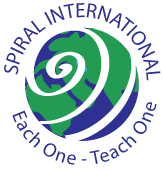 SPIRAL InternationalStudent Application for Service-Learning ProgramApplication Date: ____________Current Grade: _____Grade for which you are applying: ______Student InformationFirst Name: ________________________________________Last Name: ________________________________________Home address: ________________________________________________________________________________________________________________________________________________________________________Phone numbers: (please specify personal cell, home number, etc.) ________________________________________________________________________________________________Email address(es): (please specify if this is a school or personal email account) __________________________________________________________________________________Date of Birth: ___________________Age: ________Gender:  ◽ Male    ◽ FemaleCountry of Birth: ___________________________________Country of Citizenship: ______________________________Language(s) spoken at home: __________________________________________________________________Family InformationParent/guardian name(s):  Who does the applicant live with?      ◽ Mother      ◽ Father      ◽ Both      ◽ Other (please provide name and address) ____________________________________________________________If parents are divorced/separated, who has legal custody of the applicant?     ◽ Mother      ◽ Father    ◽ Both     ◽ Other (please provide name and address) Emergency Contact Home Stay InformationPlacement Information Do you follow any special diet? If so, please explain: ________________________________________Do you have any allergies? If so, please list them here: ______________________________________Describe the chores or household tasks for which you are responsible at home:______________________________________________________________________________________________________________________________________________________________________How many hours per day do you study after school? Is there any additional information you would like to give? _________________________________________________________________________________________________________________________________________________________________________________________________________Living EnvironmentWe thank you for understanding that there is no guarantee that you will be matched exactly as requested.
Home School InformationAcademic InformationCurrent School Name:  _________________________________________________________________         Dates of Attendance : ___________________________________◽Public School      ◽Private School – Day Student      ◽Private School – Boarding Student  Principal or Counselor name and title: _______________________________________________________ Principal or Counselor Email Address: ________________________________________________________ Short Answer Questions and EssaysPlease provide the information below in your own handwriting and scan and attach to this application: Please describe the passions or interests that you would like to pursue while you are participating in service-learning activities abroad.Tell us about why you are applying to Service-learning Program? What do you hope to gain from this experience? Write a 250-to-500-word essay telling us about yourself.  This is useful not only for the school, but also to help us place you with a host family.Do you have a Chinese name?  If so, what is it?What are your favorite subjects in school?What activities do you participate in outside of your classes?  Clubs?  Sports?What do you do in your free time?What would you like to do when you graduate?What kind of person are you?  How would you describe yourself?DECLARATIONI certify that the above information is true and complete.  I understand that any false or incomplete information submitted in support of my application may invalidate my application and result in educational and financial consequences which would be fully my responsibility. In addition, I agree NOT to attempt to sign a contract or make any payment agreement directly with my host family or host school.Applicant Signature ___________________________________________________________________ Date ____________________Parent/Guardian 1 Signature _________________________________________________________ Date ___________________Parent/Guardian  2 Signature _________________________________________________________ Date ___________________Please return this application to admin@spiralinternational.org. If you have any questions, please email us at admin@spiralinternational.org or call (802) 540-0305.NameRelationship to ApplicantEmailPhoneNameRelationship to ApplicantEmailPhoneNamePhoneEmailRelationship to ApplicantDo you mind staying with a family that has a pet? ◽ Yes ◽ NoIssues with pet allergens?             ◽ Cats  ◽ Dogs ◽ Others  (Please Describe) ___________________________Host family preferences:               ◽ With children       ◽ With teenagers         ◽ Adults only                                                                      ◽ Host sibling of same sex     ◽ Does not matter      Smoking              ◽ I would prefer a non-smoking home stay                        ◽ Does not matterDo you have any health, dietary or allergy concerns we should know about? If so, please explain:Additional comments, questions, or concerns:    